Université libre de Bruxelles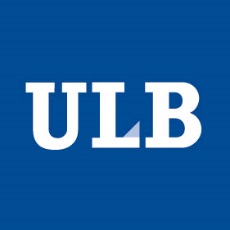 International Office Avenue F. D. Roosevelt, 50 - CP 131/021050 Brussels, BelgiumFinancements.international@ulb.be+32 2 650 49 10PHD SCHOLARSHIP APPLICATION FORM2024 Call – ULB and ARES-CCD SCHOLARSHIPS - 2024-2025SECTION 1 – General application informationThis form only concerns applications for PhD scholarshipsSECTION 2 – Scholarship fundingThe amounts of funding requested in the application are definitive. Additional funding/months cannot be requested at a later date.SECTION 3 – General information about the PhD researchSECTION 4 – PhD research projectRegarding a thesis finalisation request:I am applying for: A scholarship to begin a PhD thesisA scholarship for a PhD thesis in progressA scholarship for the finalisation of a PhD thesis (last stay and defence in the academic year)SCHOLARSHIP CANDIDATESCHOLARSHIP CANDIDATELast name:                                                                   First name:      Gender:       Female          Male          I identify as:      Gender:       Female          Male          I identify as:      Date of birth:      Nationality(ies):      E-mail:      Telephone:      Country of residence:      Place of birth :      Current address:      Address of legal domicile:      Address of legal domicile:      I am a permanent resident of an ARES or ULB partner country: YES NOI am a permanent resident of an ARES or ULB partner country: YES NOHome institution:      Home institution:      Thesis title:      Thesis title:      Thesis start date:      Thesis start date:      If you are already enrolled, date of enrolment for the PhD at ULB:      If you are already enrolled, date of enrolment for the PhD at ULB:      If you are already enrolled, date of enrolment for the PhD at the home university:      If you are already enrolled, date of enrolment for the PhD at the home university:      Estimated PhD defence date:      Only for the finalisation of a PhD thesis:   I commit to defend my thesis at the end of my finalisation grantEstimated PhD defence date:      Only for the finalisation of a PhD thesis:   I commit to defend my thesis at the end of my finalisation grantResearch field code: Research field code: General subject area of the thesis:       Exact sciences          Health/Life sciences          Human sciencesGeneral subject area of the thesis:       Exact sciences          Health/Life sciences          Human sciencesPosition within the home university:       Student          PhD student          Assistant          Other:      Position within the home university:       Student          PhD student          Assistant          Other:      Type of scholarship requested:                                 Type of scholarship requested:                                 ULB SUPERVISORFaculty:                                 Last name and first name:      E-mail:      (Research) centre in charge of reception:      SUPERVISOR AT THE HOME INSTITUTIONCountry:      University:      Faculty:      Last name and first name:      E-mail:      2.A. STAY LENGTH AND BUDGETWhat is the number of months requested for the scholarship in Belgium?      What are the exact start and end dates of the planned stay in Belgium for the academic year for which you are requesting the scholarship? From       to      What is the monthly amount requested for research costs during the stay in Belgium?      € per month2.B. PHD THESIS FUNDINGIf you are applying for a local grant, what is the number of months requested for the academic year for which you are requesting the grant?      What are the exact start and end dates of the local grant? From       to      2.C. ADDITIONAL FUNDINGHave you previously received funding from ARES in the context of a PhD scholarship or a grant for a specialised master's or internship?       Yes          No              If yes, what kind and for which years?      Have you ever received a grant from another body to fund your thesis?       Yes          No              If yes, from what body(ies) and for which year(s)?      Are you receiving any other grant, salary or other source of support for the months for which you are applying for a grant from ULB (in Belgium) under this call?       Yes          No              If yes, for what monthly amount, from what body(ies), and for what period(s) specifically?      Have you applied for a grant from any other bodies for the periods for which you are applying for a grant under this call?       Yes          No              If yes, from what body(ies), and when will you receive a reply?      The thesis is being carried out under:        joint supervision          joint direction        If the thesis is being carried out (thesis in progress) or will be carried out (new thesis) under joint direction, why is joint supervision not possible?      Is your research connected with another ARES project?       Yes          No              If yes, can you describe this connection?      Does the supervisor at ULB currently receive any form(s) of ARES funding for development cooperation?       Yes          No              If yes, could you specify what they are and their funding period?      What is the collaboration between the supervisors (joint projects in progress, assignments, etc.)?      Can you describe the research environment (at the home university and at ULB) as well as its suitability for the proposed research?      Once you have completed your thesis, what are your prospects for integration into your home institution?      4.A. TITLE OF THESIS, AIMS OF THE RESEARCH AND SPECIFIC PROBLEM FACED(maximum of one page – any text not fitting onto this page will not be taken into account)4.B. GENERAL CONTEXT AND LATEST DEVELOPMENTS(maximum of one page – any text not fitting onto this page will not be taken into account)4.C. PROPOSED SCIENTIFIC APPROACH TO HELP SOLVE SAID PROBLEM(maximum of one page – any text not fitting onto this page will not be taken into account)4.D. IMPLEMENTATION SCHEDULE 4.E. LIST OF BIBLIOGRAPHICAL REFERENCES (maximum of one page – any text not fitting onto this page will not be taken into account)4.F. SPECIFIC REASONS FOR EXTENDING THE RESEARCH SCHEDULE(maximum of one page – any text not fitting onto this page will not be taken into account)